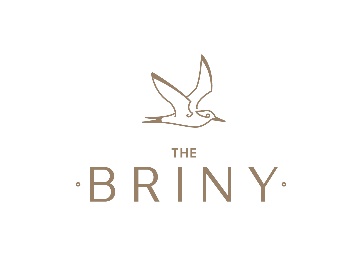 Role: Team Leader, 45 hours, 5 days inc weekends across a 7 day rota
Opening hours: 9am – 11pm
Hourly Pay: £9.20 per hour (plus tips £100+ a week)Who are we?
The Briny is a family-run seafood restaurant, serving up excellent food and drink with a casual beachfront vibe. Panoramic sea views from every vantage point, combined with our exceptional level of customer service make The Briny a must-visit on the South Coast. 

Who are we looking for?
An exceptional Team Leader to work alongside our Manager to lead a team of dynamic, fresh-faced, hardworking staff.  The successful candidate will have:	Experience leading a team in a hospitality settingA friendly and confident demeanourExemplary customer serviceBe ready to roll their sleeves up and get involved; a hands-on attitude – leading by exampleExceptional eye for detailExcellent communication skillsMain roles and responsibilities:Keyholder opening up and closing down securely.Setting up the restaurant and managing front of house & kitchen teams.Provide exceptional customer service at all times and ensure staff are following your lead, building an excellent rapport with customers.Ensure high levels of cleanliness and hygiene are met at all times.Train and develop front of house staff.Cash handling and till reconciliation.Stock Management: ordering and taking delivery of food, beverages & cleaning products, liaising with the kitchen team.We will offer:- A competitive salary and excellent tips
- Beautiful, buzzing work environment
- Strong, friendly team
- Personal development and training
- Free food when working and 20% discount at our sister restaurants
